Supplementary MaterialSupplementary Figure S1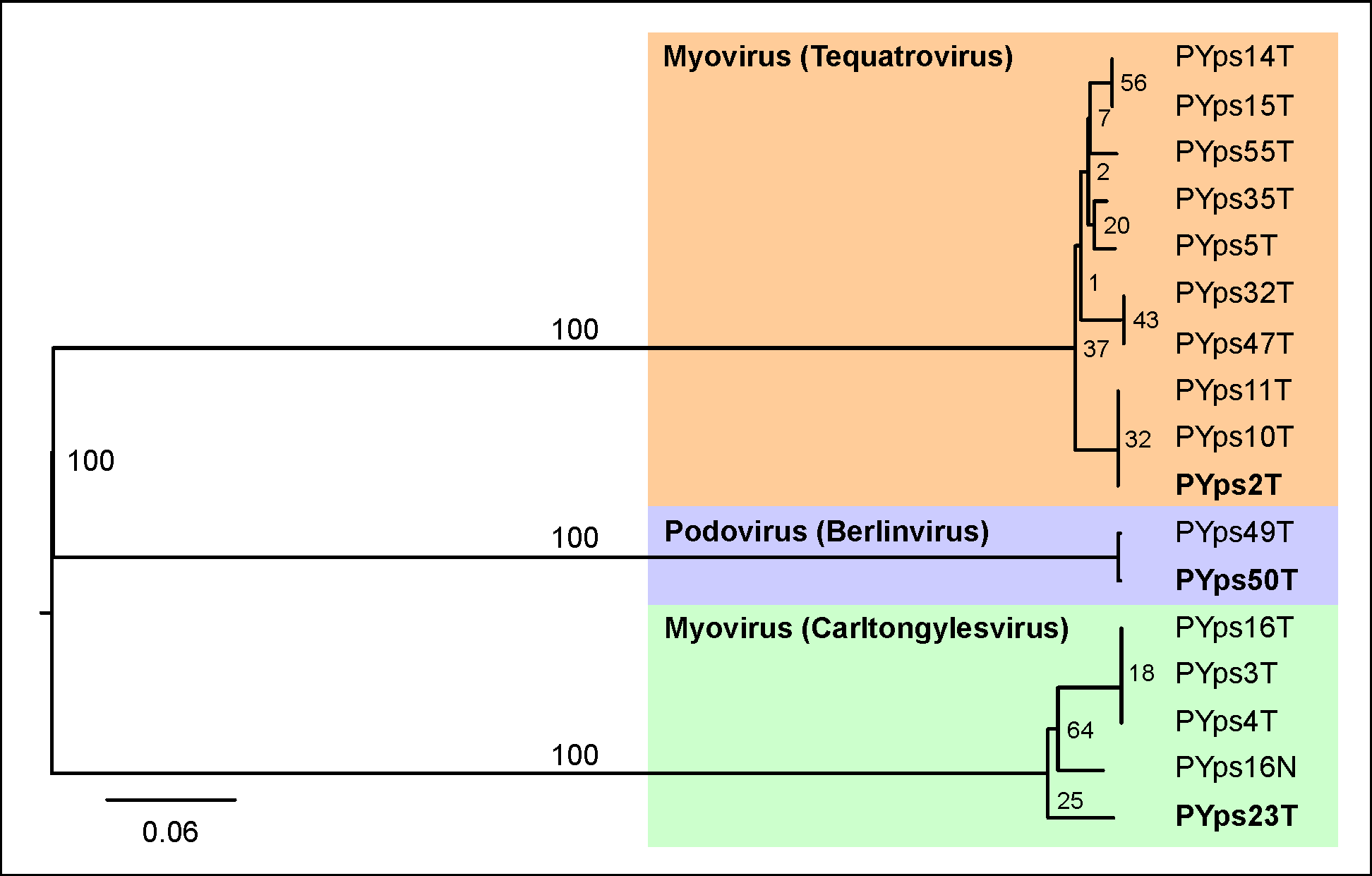 Supplementary Figure S1. Phylogenetic relationship of the isolated phages analyzed using the ‘VICTOR’ web service (https://victor.dsmz.de) as previously described (Meier-Kolthoff & Göker et al., 2017). A phylogenomic ‘Genome-BLAST Distance Phylogeny (GBDP)’ tree is shown inferred from the D0 formula and yielding an average support of 43%. Numbers given for the branches are GBDP pseudo-bootstrap support values from 100 replications. A standard for branch lengths evaluation is given. Based on an OPTSIL clustering, three clusters at genus level were assigned and colored for better visualization according to the determined virus taxons. ReferenceMeier-Kolthoff JP, Göker M. VICTOR: Genome-based Phylogeny and Classification of Prokaryotic Viruses. Bioinformatics 2017, 33:3396-3404.